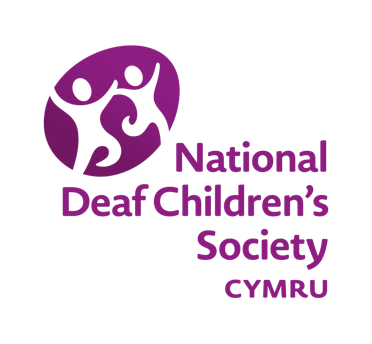 ADNODD 4.1 
CARDIAU CRYFDERAU
A DIDDORDEBAUTechnoleg a chyfrifiaduronAnifeiliaidNaturGwleidyddiaethPLANTCelfyddydauFfitrwydd 
ac 
IechydCerbydau 
a 
gyrruBWYDCerddoriaethBod yn 
gymdeithasolArwainGweithio
 gydag 
arianPeiriannauLleoedd 
tawelGweithgareddau ymarferol